Цель: создать условия для формирования правильного отношения к своему здоровью через понятие здорового питания.Задачи: Учить составлять и соблюдать правильный режим питания.Формировать умение выбирать полезные продукты питания.Развивать чувство ответственности за здоровье своего организма.Прогнозируемый результат: учащиеся смогут сделать выбор – правильное питание.Форма проведения: работа в группах.Средства обучения: Интерактивная доскаПроекторТаблицы и схемы по теме « Пирамида полезных продуктов питания» и « Наиболее вредные пищевые добавки Е»Карточки с изображением фруктов и овощейПодготовка учителя:оформить доску темой классного часа (написать на доске эпиграф, разместить  фотографии фруктов и овощей, прикрепить пословицы о здоровье, на доске написать меню)подготовить презентациюподготовить таблички с пятью вредными продуктами питания и с десятью полезными,разложить на столы бумагу для письма, ручки Подготовка учащихся:разделиться по желанию на 2 рабочие группы,расставить мебель в классе для работы по группам( 4 стола, 12 стульев),приготовить письменные принадлежности.Вводная часть.  Вступительное слово учителя – о значении питания (1 мин.)Вступительное слово учителя.  Здравствуйте!Что такое «здравствуй?»Лучшее из словПотому что «здравствуй!»Значит «Будь здоров».Сегодня я говорю вам «здравствуйте», таким образом желаю вам, нашим коллегам и гостям, всем и каждому здравия, то есть здоровья.Значение питания в детском и подростковом возрасте обусловлено основными факторами, определяющими различие зрелого и детского организма, а именно - ростом и развитием. Детский организм отличается от взрослого бурным ростом и развитием, формированием органов и систем. Этими физиологическими особенностями определяются потребности детей и подростков в пищевых веществах и энергии.Именно поэтому считаю, что формирование культуры и навыков правильного питания должно быть целью работы каждого педагога, каждой школы. Сейчас мы проведём с вами игру, которая поможет вам понять значение здорового питания в жизни человека 
  Познакомтесь с правилами игры: мы подготовили  для вас вопросы, время на обсуждение каждого вопроса 30 сек., команда ответившая правильно получает карточку. В случае непрраквильного ответа ход переходит к другой команде. Ваша задача – набрать наибольшее количество карточек. II.Игровая часть урока.Показ слайдов с вопросами. Слайд №1 « Чем богаты наши продукты питания?»Обсуждение и ответы участников. Дается 30 секунд на обсуждение, если команда ответила неправильно, ход переходит другой команде.За каждый правильный ответ вручается карточка – полезный продукт.Показ слайда с правильным ответом. Слайд №2 « Витаминами, белками, углеводами, жирами»Слайд №3 « А знаете ли вы, какие продукты наиболее богаты витамином А?» Слайд №4 « Стихотворение о витамине А»Слайд №5 « С каким детским заболеванием связан недостаток витамина Д?»Слайд №6 « Рахит»Слайд №7 « Подведение итогов конкурса учителем (1 мин.)В нашей игре нет проигравших, так как сегодня вы все узнали много нового о питании и полезных продуктах. Получите ваши полезные призы. (учитель вручает детям мандарины)Заключение. Стихи о правильном питании (читают учащиеся)(1 мин.)УчительШкольный возраст – Очень ответственный период жизни. Это время, когда происходит сложная перестройка организма и обмена веществ. Учеба в школе существенно увеличивает физическую и эмоциональную нагрузку на организм, которому приходится расходовать много энергии, а единственным источником энергии человека является пища. Поэтому от того, как питается человек, соблюдает ли он режим питания, во многом зависит его здоровье.

Ученики Человеку нужно есть,Чтобы встать и чтобы сесть,Чтобы прыгать, кувыркаться,Песни петь, дружить, смеяться,Чтоб расти и развиватьсяИ при этом не болеть.Нужно правильно питатьсяС самых юных лет уметь.Подведем теперь итог:Чтоб расти – нужен белок.Для защиты и теплаЖир природа создала.Как будильник без заводаНе пойдет ни тик, ни так,Так и мы без углеводовНе обходимся никак.Витамины – просто чудо!                    Таблица «Наиболее вредные пищевые добавки Е»

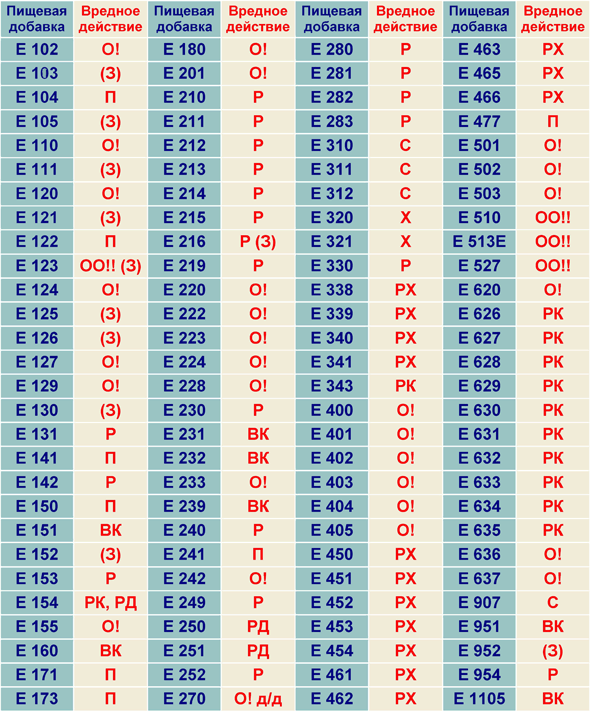                           Условные обозначения вредных воздействий                    О!     —   опасный
                   ОО!!  —   очень опасный
                   (З)     —   запрещенный
                   РК     —   вызывает кишечные расстройства
                   РД     —   нарушает артериальное давление
                   С     —   сыпь
                   Р     —   ракообразующий
                   РЖ     —   вызывает расстройство желудка
                   Х     —   холестерин
                   П     —   подозрительный
                   ВК     —   вреден для кожи.
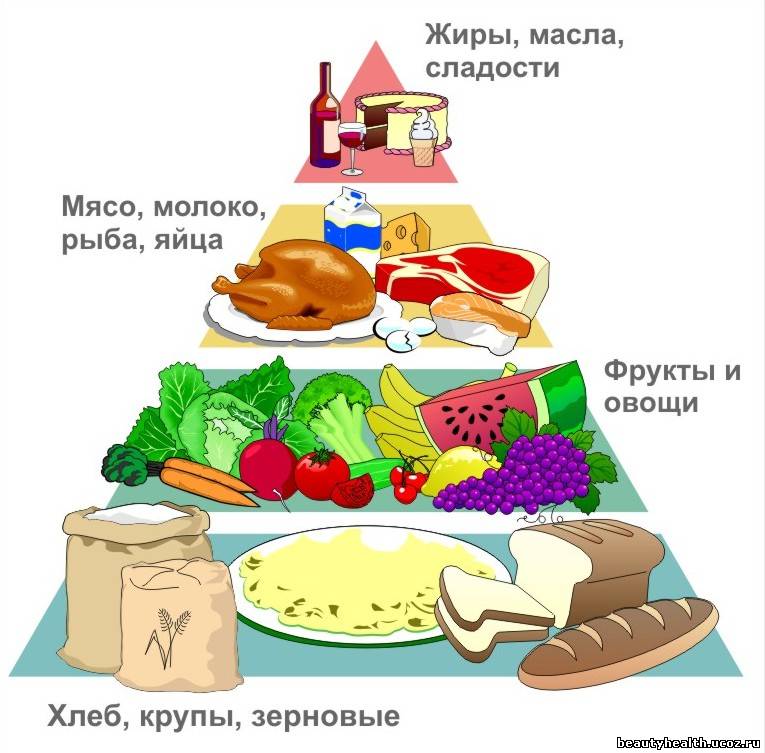 Золотые правила питания:
а) главное - не переедайте.
б) ешьте в одно и то же время простую, свежеприготовленную пищу, которая легко усваивается и соответствует потребностям организма.
в) тщательно пережевывайте пищу, не спешите глотать.
г) перед приемом пищи сделайте 5-6 дыхательных упражнений животом, мысленно поблагодарив всех, кто принял участие в создании продуктов, из которых приготовлена пища.